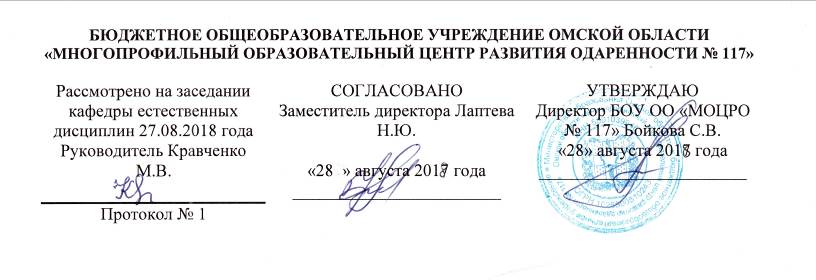 РАБОЧАЯ ПРОГРАММА ПО технологиина 2018-2019 учебный год6  класс Разработчики: Савостина Е.В., учитель технологии БОУ ОО «МОЦРО № 117»Омск, 2018ПОЯСНИТЕЛЬНАЯ ЗАПИСКАОбщая характеристика программыРабочая программа составлена на основе Федерального государственного образовательного стандарта основного общего образования, примерной программы основного общего образования по технологии, федерального перечня учебников, рекомендованных или допущенных к использованию в образовательном процессе в образовательных учреждениях, базисного учебного плана, авторского тематического планирования учебного материала В.Д.Симоненко (вариант для мальчиков) и требований к результатам общего образования, представленных в Федеральном образовательном государственном стандарте общего образования, с учетом преемственности с примерными программами для начального общего образования.Данная рабочая программа ориентирована на использование учебника «Технология. Индустриальные технологии. 6 класс».  Учебник  для учащихся общеобразовательных учреждений./ А.Т. Тищенко.  В.Д.Симоненко.- М.: Вентана - Граф, 2015.Цели обучения:формирование целостного представления о техносфере, основанного на приобретённых знаниях, умениях и способах деятельности;формирование у молодых людей системы социальных ценностей: понимание ценности технологического образования, значимости прикладного знания для каждого человека, общественной потребности в развитии науки, техники и технологий, отношения к технологии как возможной области будущей практической деятельности;становление системы технических и технологических знаний и умений, воспитание трудовых, гражданских и патриотических качеств личности; приобретение опыта разнообразной практической деятельности с техническими объектами, опыта познания и самообразования, опыта созидательной, преобразующей, творческой деятельности;формирование готовности и способности к выбору индивидуальной траектории последующего профессионального образования для деятельности в сфере промышленного производства;становление у школьников целостного представления о современном мире и роли техники и технологии в нем; умение объяснять объекты и процессы окружающей действительности природной, социальной, культурной, технической среды, используя для этого технико-технологические знания.Задачи обучения:овладение необходимыми в повседневной жизни базовыми приемами ручного и механизированного труда с использованием распространенных инструментов, механизмов и машин, способами управления отдельными видами распространенной в быту техники, необходимой в обыденной жизни и будущей профессиональной деятельности;развитие личности обучающихся, их интеллектуальное и нравственное совершенствование, формирование у них толерантных отношений и экологически целесообразного поведения в быту и трудовой деятельности;приобретение опыта созидательной и творческой деятельности, опыта познания и самообразования; навыков, составляющих основу ключевых компетентностей и имеющих универсальное значение для различных видов деятельности.Приоритетными методами обучения индустриальным технологиям являются упражнения, лабораторно-практические и практические работы, выполнение творческих проектов. Лабораторно-практические работы выполняются преимущественно по материаловедению и машиноведению. Все практические работы направлены на освоение различных технологий обработки материалов, выполнение графических и расчётных операций, освоение строительно-отделочных, ремонтных, санитарно-технических, электромонтажных работ и выполнение проектов.Содержание учебного предмета технологииВведениеОсновные теоретические сведенья:- общим правилам техники безопасности.- что такое творческий проект. Этапы выполнения проекта.Практические работы:	- пользоваться ПТБ.- выполнять проект, знать этапы проекта.Технологии обработки конструкционных материаловОсновные теоретические сведенья:- технологии ручной обработки древесины и древесных материалов- технологии машинной обработки древесины и древесных материалов- технологии ручной обработки металлов и искусственных материалов- технологии машинной обработки металлов и искусственных материаловПрактические работы:- распознавать природные пороки древесины в заготовках. - читать сборочные чертежи. - определять последовательность сборки изделия по технологической документации. -  изготовлять изделия из древесины с соединением брусков внакладку.- изготовлять детали, имеющие цилиндрическую и коническую форму.- осуществлять сборку изделий по технологической документации.- использовать ПК для подготовки графической документации.-управлять токарным станком для обработки древесины.- точить детали цилиндрической и конической формы на токарном станке.- применять контрольно-измерительные инструменты при выполнении токарных работ.Технологии художественно – прикладной  обработки материаловОсновные теоретические сведенья:- технологии художественно – прикладной  обработки материалов	-разрабатывать  изделия с учётом назначения и эстетических свойств- выбирать материалы и заготовки для резьбы по дереву.- осваивать приёмы выполнения основных операций ручными инструментами.Практические работы:- изготовлять изделия, содержащие художественную резьбу, по эскизам и чертежам.Технологии домашнего хозяйстваОсновные теоретические сведенья:- технологии ремонта деталей интерьера, одежды и обуви и ухода за ними- технологии ремонтно-отделочных работ- технологии ремонта элементов систем водоснабжения и канализации- выполнять мелкий ремонт одежды, чистку обуви, мебели, изготовлять полезные вещи для дома.-проводить несложные ремонтные штукатурные работы, работать инструментами для штукатурных работ, разрабатывать эскизы оформления стен декоративными элементами, изучать виды обоев, осуществлять подбор обоев по образцам, выполнять упражнения по наклейке образцов обоевТехнологии исследовательской и опытной деятельностиОсновные теоретические сведенья:- исследовательская и созидательная деятельностьПрактические работы:-возможность  сделать творческий проект и презентацию к нему и  грамотно ее представить.Требования к уровню подготовки учащихся к окончанию 6 классаИзучение технологии в основной школе обеспечивает достижение личностных, метапредметных и предметных результатов.Личностными результатами освоения учащимися основной школы курса «Технология» являются:
    • проявление познавательных интересов и активности в данной области;
    • развитие трудолюбия и ответственности за качество своей деятельности;
    • овладение установками, нормами и правилами научной организации умственного и физического труда;
    • самооценка умственных и физических способностей для труда в различных сферах с позиций будущей социализации и стратификации;
    • осознание необходимости общественно полезного труда как условия безопасной и эффективной социализации;
    • бережное отношение к природным и хозяйственным ресурсам;Метапредметными результатамиосвоения учащимися основной школы курса «Технология» являются:
    • алгоритмизированное планирование процесса учащимися познавательно-трудовой деятельности;
    • овладение необходимыми в повседневной жизни базовыми приемами ручного и механизированного труда с использованием распространенных инструментов и механизмов, способами управления отдельными видами распространенной в быту техники;умение применять в практической деятельности знаний, полученных при изучении основных наук;• использование дополнительной информации при проектировании и создании объектов труда;
    • поиск новых решений возникшей технической или организационной проблемы;
    • приведение примеров, подбор аргументов, формулирование выводов по обоснованию технико-технологического и организационного решения;        • выбор для решения познавательных и коммуникативных задач различных источников информации, включая энциклопедии, словари, интернет-ресурсы и другие базы данных;
    •  согласование и координация совместной познавательно-трудовой деятельности с другими ее участниками;
    • объективное оценивание вклада своей познавательно-трудовой деятельности в решение общих задач коллектива;
    • оценивание своей познавательно-трудовой деятельности с точки зрения нравственных, правовых норм, эстетических ценностей по принятым в обществе и коллективе требованиям и принципам;
    • соблюдение норм и правил культуры труда в соответствии с технологической культурой производства;Предметным результатомосвоения учащимися основной школы курса «Технология» являются:в познавательной сфере:рациональное использование учебной и дополнительной информации для проектирования и создания объектов труда;распознавание  видов, назначения и материалов, инструментов и приспособлений, применяемых в технологических процессах при изучении разделов «Технологии обработки конструкционных материалов», «Технологии домашнего хозяйства».владение способами научной организации труда, формами деятельности, соответствующими культуре труда;в мотивационной сфере:  оценивание своей способности и готовности к труду; осознание ответственности за качество результатов труда; наличие экологической культуры при обосновании выбора объектов труда и выполнении работ; стремление к экономичности и бережливости в расходовании времени, материалов при обработке древесины и металлов;в трудовой сфере:планирование технологического процесса;подбор материалов, инструментов и оборудования с учетом характера объекта труда и технологической последовательности;соблюдение норм и правил безопасности, правил санитарии и гигиены;контроль промежуточного и конечного результата труда для выявления допущенных ошибок в процессе труда при изучении учебных разделов;в физиолого-психологической сфере:   •  развитие моторики и координации движений рук при работе с ручными инструментами и выполнении операций с помощью машин и механизмов;
   •  достижение необходимой точности движений при выполнении различных технологических операций;
   •  соблюдение требуемой величины усилия, прикладываемого к инструменту, с учетом технологических требований;   •  сочетание образного и логического мышления в процессе проектной деятельности;в эстетической сфере:   •  дизайнерское проектирование изделия или рациональная эстетическая организация работ;   •  моделирование художественного оформления объекта труда при изучении раздела «Технологии художественно-прикладной обработки материалов»;   •  эстетическое и рациональное оснащение рабочего места с учетом требований эргономики и научной организации труда;   •  рациональный выбор рабочего костюма и опрятное содержание рабочей одежды;в коммуникативной сфере:   •  формирование рабочей группы для выполнения проекта;   •  публичная презентация и защита проекта, изделия, продукта труда;   •  разработка вариантов рекламных образцов.Место предмета в учебном планеПредмет «Технология» является необходимым компонентом общего образования школьников. Его содержание предоставляет молодым людям возможность бесконфликтно войти в мир искусственной, созданной людьми среды техники и технологий, которая называется техносферой и является главной составляющей окружающей человека действительности. Искусственная среда — техносфера — опосредует взаимодействие людей друг с другом, со сферой природы и с социумом. На изучение предмета отводится 2 ч в неделю, итого 68 ч за учебный год. Учебное и учебно-методическое обеспечение   • Стенды и плакаты по технике безопасности;    • компьютерные слайдовые презентации;   • набор ручных инструментов и приспособлений;   • оборудование для лабораторно-практических работ;   • набор электроприборов, машин, оборудования.ПЛАНИРУЕМЫЕ ПРЕДМЕТНЫЕ РЕЗУЛЬТАТЫВ результате изучения учебного предмета «Технология. Индустриальные технологии» формируются следующие предметные результаты:- рационально организовывать рабочее место;-выбирать объекты труда в зависимости от потребностей людей, наличия материалов и  оборудования;- осуществлять работы с использованием технологических карт и чертежей;-выявлять и обосновывать эстетические свойства изделий с учётом их назначения;- графически изображать основные виды механизмов передач;-иметь общее представление о черных и цветных металлах, о процессе их производства;-иметь представление о способах отделки и художественной обработки поверхностей деталей;-использовать рациональные способы и средства ухода за одеждой и обувью;- анализировать бюджет семьи, рационально планировать расходы на основе актуальных потребностей семьи- выполнять приёмы работы ручным инструментом и станочным оборудованием;- осуществлять изготовление деталей, сборку и отделку изделий из древесины по рисункам, эскизам и чертежам;- распознавать металлы, сплавы и искусственные материалы;- выполнять разметку заготовок;- изготовлять изделия в соответствии с разработанным проектом;- осуществлять контроль качества изготовленного изделия (детали);- выполнять отделку изделий; использовать один из распространенных в регионе видов декоративно-прикладной обработки материалов; - планировать и реализовывать творческий проект;- кратко формулировать задачу своей деятельности;- отбирать и использовать информацию для своего проекта;- определять перечень критериев, которым должно соответствовать 	разрабатываемое изделие;-оценивать идеи на основе выбранных критериев, наличия времени, 	оборудования, материалов, уровня знаний и умений, необходимых для 	реализации выбранной идеи;- определять затраты на изготовление изделия, оценивать его качество, включая влияние на окружающую среду;- анализировать недостатки произведённого изделия и определять 	трудности, возникшие при проектировании и изготовлении изделия;- формулировать и отстаивать свою точку зрения при защите проекта;- определять перечень профессий, необходимых для промышленного изготовления конкретного изделия;СОдержание учебного предметаРаздел 1 «Технологии обработки конструкционных материалов»-50 часов1. Технологии ручной обработки древесины и древесных материалов (18 часов).Теоретические сведения. Заготовка древесины, пороки древесины. Отходы древесины и их рациональное использование. Профессии, связанные с производством древесины, древесных материалов и восстановлением лесных массивов. Свойства древесины: физические (плотность, влажность), механические (твёрдость, прочность, упругость). Сушка древесины: естественная, искусственная. Общие сведения о сборочных чертежах. Графическое изображение соединений на чертежах. Спецификация составных частей изделия. Правила чтения сборочных чертежей. Технологическая карта и её назначение. Использование персонального компьютера (ПК) для подготовки графической документации. Соединение брусков из древесины: внакладку, с помощью шкантов. Изготовление цилиндрических и конических деталей ручным инструментом. Контроль качества изделий.Изготовление деталей и изделий по техническим рисункам, эскизам, чертежам и технологическим картам. Отделка деталей и изделий окрашиванием. Выявление дефектов в детали (изделии) и их устранение. Правила безопасного труда при работе ручными столярными инструментами.Лабораторно-практические и практические работы. Лабораторно-практическая работа №1 «Распознавание природных пороков древесины в материалах и заготовках».Практическая работа №2 «Исследование плотности древесины». Практическая работа№3 «Чтение сборочного чертежа.Практическая работа №4 «Последовательность  разработки  технологической  карты»  Практическая работа №5 «Изготовление изделия из древесины с соединением брусков внакладку».Практическая работа №6 «Изготовление деталей цилиндрической формы»Практическая работа №7 «Изготовление деталей конической формы2. Технологии машинной обработки древесины и древесных материалов (6 часов).Теоретические сведения. Токарный станок для обработки древесины: устройство, назначение. Организация работ на токарном станке. Оснастка и инструменты для работы на токарном станке. Технология токарной обработки древесины. Контроль качества деталей. Графическая и технологическая документация для деталей из древесины, изготовляемых на токарном станке. Компьютеризация проектирования изделий из древесины и древесных материалов. Изготовление деталей и изделий на токарном станке по техническим рисункам, эскизам, чертежам и технологическим картам. Профессии, связанные с производством и обработкой древесины и древесных материалов. Правила безопасного труда при работе на токарном станке.Лабораторно-практические и практические работы.Лабораторно-практическая работа №8  «Изучение устройства токарного станка для обработки древесины».Практическая работа №9 «Организация рабочего места для выполнения токарных работ»Практическая работа №10 «Применение контрольно-измерительных инструментов при выполнении токарных работ».3.Технологии художественно-прикладной обработки материалов (6 часов).Теоретические сведения. Традиционные виды декоративно-прикладного творчества и народных промыслов при работе с древесиной. История художественной обработки древесины. Резьба по дереву: оборудование и инструменты. Виды резьбы по дереву. Эстетические и эргономические требования к изделию. Правила безопасного труда при выполнении художественно-прикладных работ с древесиной. Профессии, связанные с художественной обработкой древесины.Лабораторно-практические и практические работы.Лабораторно-практическая работа №11 «Разработка изделия с учётом назначения и эстетических свойств». Практическая работа №12 «Выбор материалов и заготовок для резьбы по дереву»4. Технологии ручной обработки металлов и искусственных материалов (18 часов).Теоретические сведения. Металлы и их сплавы, область применения. Свойства чёрных и цветных металлов. Свойства искусственных материалов. Сортовой прокат, профили сортового проката. Чертежи деталей из сортового проката. Применение компьютера для разработки графической документации. Чтение сборочных чертежей. Контрольно-измерительные инструменты. Устройство штангенциркуля. Измерение размеров деталей с помощью штангенциркуля.Технологии изготовления изделий из сортового проката. Технологические операции обработки металлов ручными инструментами: резание, рубка, опиливание, отделка; инструменты и приспособления для данных операций. Особенности резания слесарной ножовкой, рубки металла зубилом, опиливания заготовок напильниками. Способы декоративной и лакокрасочной защиты и отделки поверхностей изделий из металлов и искусственных материалов. Профессии, связанные с ручной обработкой металлов, механосборочными и ремонтными работами, отделкой поверхностей деталей, контролем готовых изделий. Составные части машин. Виды механических передач. Лабораторно-практические и практические работы. Практическая работа №13 «Распознавание видов металлов и сплавов, искусственных материалов».Практическая работа №14 «Выполнение чертежей деталей из сортового проката».Практическая работа № 15 Измерение размеров деталей с помощью штангенциркуля Практическая работа № 16 «Приемы работы слесарной ножовкой».Практическая работа №17 «Рубка металла в тисках и на плите».Практическая работа №18 «Отработка навыков работы с напильниками различных видов».5 Технологии машинной обработки металлов и искусственных материалов(2 часа)Элементы машиноведения. Составные части машин. Виды механических передач. Понятие о передаточном отношении. Соединения деталей. Современные технологические машины и механизмы для выполнения слесарных работ.Раздел 2 «Технологии домашнего хозяйства» - 8 часов6. Технологии ремонта деталей интерьера, одежды и обуви и ухода за ними (2 часа).Теоретические сведения. Интерьер жилого помещения. Технология крепления настенных предметов. Инструменты и крепёжные детали. Правила безопасного выполнения работ.Практическая работа № 19 «Закрепление настенных предметов (картины)».7. Технологии ремонтно-отделочных работ (4 часа.)Виды  ремонтно – отделочных работ. Основы  технологии штукатурных работ, современные материалы. Инструменты для штукатурных работ, их назначение. Правила  безопасной  работы. Практическая работа № 20 «Расчет количества обоев для комнаты»8. Технологии ремонта элементов систем водоснабжения и канализации (2 часа) Теоретические сведения. Простейшее сантехническое оборудование в доме. Устройство водопроводных кранов и смесителей. Причины подтекания воды в водопроводных кранах и смесителях. Устранение простых неисправностей водопроводных кранов и смесителей. Инструменты и приспособления для санитарно-технических работ, их назначение. Профессии, связанные с выполнением санитарно-технических работ. Соблюдение правил безопасного труда при выполнении санитарно-технических работ.Лабораторно-практические и практические работы. Практическая работа № 21 «Ознакомление с сантехническими инструментами и приспособлениями». Раздел 3 «Технологии исследовательской и опытнической деятельности» - 10 часов9. Исследовательская и созидательная деятельность (10 часов).Теоретические сведения. Творческий проект. Понятие о техническом задании. Этапы проектирования и конструирования. Применение ПК при проектировании изделий.Технические и технологические задачи при проектировании изделия, возможные пути их решения (выбор материалов, рациональной конструкции, инструментов и технологий, порядок сборки, вариантов отделки).Цена изделия как товара. Основные виды проектной документации.Правила безопасного труда при выполнении творческих проектов.Практические работы. Практическая работа №22 «Использование ПК при выполнении и презентации проекта».Практическая работа №23 «Выполнение пояснительной записки проекта»КАЛЕНДАРНО-ТЕМАТИЧЕСКОЕ ПЛАНИРОВАНИЕКонтрольная работа №1 «Способы соединения брусков из древесины»Контрольная работа №  2«Металлы, их свойства»Контрольная работа №3 «Этапы выполнения проекта»Учебно-методическое обеспечениеУчебник «Технология» под редакцией Симоненко В.Д. 6 класс. Москва. Издательство «Вентана- Граф», 2012.Боровков, Ю. А. Технический справочник учителя труда : пособие для учителей 4–8 кл. /Ю. А. Боровков, С. Ф. Легорнев, Б. А. Черепашенец. – 6-е изд., перераб. и доп. – М. : Просвещение,2009.Ворошин, Г. Б.Занятие по трудовому обучению. 6кл. Обработка древесины, металла, электротехнические и другие работы, ремонтные работы в быту : пособие для учителя труда/Г. Б. Ворошин, А. А. Воронов, А. И. Гедвилло [и др.] ; под ред. Д. А. Тхоржевского. – 2-е изд., перераб. и доп. – М. : Просвещение, 2009.Дополнительное образование и воспитание : журн. – 2010. – № 3.Коваленко, В. И. Объекты труда. 6кл. Обработка древесины и металла : пособие для учителя / В. И. Коваленко, В. В. Кулененок. – М. : Просвещение, 2009.Копелевич, В. Г. Слесарное дело / В. Г. Копелевич, И. Г. Спиридонов, Г. П. Буфетов. – М. : Просвещение, 2009. Маркуша, А. М. Про молоток, клещи и другие нужные вещи / А. М. Маркуша. – Минск : Нар.асвета, 2008. Рихвк, Э. Обработка древесины в школьных мастерских : книга для учителей технического труда и руководителей кружков / Э. Рихвк. – М. : Просвещение, 2010.Сасова, И. А. Технология. 5–8 классы : программа / И. А. Сасова, А. В. Марченко. – М. : Вентана-Граф, 2011. №Тема урокаКол-во часовДата проведенияДата проведения№Тема урокаКол-во часовпланфактТехнологии обработки конструкционных материалов - 50 часовТехнологии обработки конструкционных материалов - 50 часовТехнологии обработки конструкционных материалов - 50 часовТехнологии обработки конструкционных материалов - 50 часовТехнологии обработки конструкционных материалов - 50 часовТехнологии ручной обработки древесины и древесных материалов (18 часов)Технологии ручной обработки древесины и древесных материалов (18 часов)Технологии ручной обработки древесины и древесных материалов (18 часов)Технологии ручной обработки древесины и древесных материалов (18 часов)Технологии ручной обработки древесины и древесных материалов (18 часов)1Инструктаж по Т/Б в кабинете технологии. Творческий  проект. 105.092Этапы выполнения  проекта13- 4Заготовка древесины. Пороки  древесиныЛабораторно-практическая работа №1 «Распознавание природных пороков древесины в материалах и заготовках».112.095-6Свойства древесины. Практическая работа №2 «Исследование плотности древесины».119.097-8Сборочный  чертёж. Спецификация составных частей изделия. Практическая работа№3 «Чтение сборочного чертежа.126.099-10Технологическая  карта. Практическая работа №4 «Последовательность  разработки  технологической  карты» 103.1011-12Технология  соединения  брусков  из  древесины внакладку на клею. Практическая работа №5 «Изготовление изделия из древесины с соединением брусков внакладку»110.1013-14Технология  соединения  брусков  из  древесины  с  помощью  шкантов.Контрольная работа №1 «Способы соединения брусков из древесины»117.1015-16Технология  изготовления  цилиндрических  деталей   ручным  инструментом. Практическая работа №6 «Изготовление деталей цилиндрической формы 124.1017-18Технология  изготовления  конических деталей   ручным  инструментом. Практическая работа №7 «Изготовление деталей конической формы107.1119-20Устройство токарного станка  по  обработке  древесиныПрактическая работа №8  «Изучение устройства токарного станка для обработки древесины».114.1121-22Технология  обработки  древесины  на  токарном  станкеПрактическая работа №9 «Организация рабочего места для выполнения токарных работ»121.1123-24Технология  обработки  древесины  на  токарном  станке.Практическая работа №10 «Применение контрольно-измерительных инструментов при выполнении токарных работ».128.1125-26Технология  окрашивания  изделий  из  древесины  красками  и  эмалями.105.1227-28Художественная обработка древесины. Резьба по дереву. Практическая работа №11 «Разработка изделия с учётом назначения и эстетических свойств». 112.1229-30Виды резьбы по дереву и технология их выполнения.Практическая работа №12 «Выбор материалов и заготовок для резьбы по дереву»119.1231-32Элементы машиноведения. Составные части машин.126.1233-34Свойство чёрных и цветных металлов. Свойства искусственных материалов.Практическая работа №13 «Распознавание видов металлов и сплавов, искусственных материалов».109.0135-36Сортовой прокат.Практическая работа №14 «Выполнение чертежей деталей из сортового проката».116.0137-38Чертежи деталей из сортового проката.Контрольная работа №  2«Металлы, их свойства»123.0139-40Измерение размеров деталей с помощью штангенциркуля.Практическая работа № 15 Измерение размеров деталей с помощью штангенциркуля130.0141-42Технология изготовления изделий из сортового проката.106.0243-44Резание металла и пластмасса слесарной ножовкой.Практическая работа № 16 «Приемы работы слесарной ножовкой».113.0245-46Рубка металла.Практическая работа №17 «Рубка металла в тисках и на плите».120.0247-48Опиливание заготовок из металла и пластмассы.Практическая работа № 18«Отработка навыков работы с напильниками различных видов».127.02 Технологии  машинной обработки металлов и искусственных материалов (2 часа) Технологии  машинной обработки металлов и искусственных материалов (2 часа) Технологии  машинной обработки металлов и искусственных материалов (2 часа) Технологии  машинной обработки металлов и искусственных материалов (2 часа) Технологии  машинной обработки металлов и искусственных материалов (2 часа)49-50Отделка изделий из металла и пластмассы106.03Технологии домашнего хозяйства 8 часовТехнологии домашнего хозяйства 8 часовТехнологии домашнего хозяйства 8 часовТехнологии домашнего хозяйства 8 часовТехнологии домашнего хозяйства 8 часов Технологии ремонта деталей интерьера, одежды и обуви (2 часа) Технологии ремонта деталей интерьера, одежды и обуви (2 часа) Технологии ремонта деталей интерьера, одежды и обуви (2 часа) Технологии ремонта деталей интерьера, одежды и обуви (2 часа) Технологии ремонта деталей интерьера, одежды и обуви (2 часа)51-52Закрепление настенных предметов.Практическая работа № 19 «Закрепление настенных предметов (картины)».113.03Технологии ремонтно-отделочных работ (4 часа)Технологии ремонтно-отделочных работ (4 часа)Технологии ремонтно-отделочных работ (4 часа)Технологии ремонтно-отделочных работ (4 часа)Технологии ремонтно-отделочных работ (4 часа)53-54Основы  технологии  штукатурных  работ.Инструменты  для  штукатурных  работ, их  назначение.127.0355-56Основы  технологии  оклейки  помещений  обоями.Практическая работа № 20 «Расчет количества обоев для комнаты»103.04Технологии ремонта элементов систем водоснабжения и канализации(2часа)Технологии ремонта элементов систем водоснабжения и канализации(2часа)Технологии ремонта элементов систем водоснабжения и канализации(2часа)Технологии ремонта элементов систем водоснабжения и канализации(2часа)Технологии ремонта элементов систем водоснабжения и канализации(2часа)57-58Простейший  ремонт  сантехнического  оборудованияПрактическая работа № 21 «Ознакомление с сантехническими инструментами и приспособлениями».210.04    Технологии исследовательской и опытнической  деятельности (14 часов)    Технологии исследовательской и опытнической  деятельности (14 часов)    Технологии исследовательской и опытнической  деятельности (14 часов)    Технологии исследовательской и опытнической  деятельности (14 часов)    Технологии исследовательской и опытнической  деятельности (14 часов)59-60Творческий проект. Понятие о техническом проектировании. Контрольная работа №3 «Этапы выполнения проекта»217.0461-62Применение ПК при проектировании изделия.Практическая работа №22 «Использование ПК при выполнении и презентации проекта».224.0463-64Технические и технологические задачи при проектировании изделия, возможные пути их решения.208.0565-66 Основные виды проектной документации.Практическая работа №23 «Выполнение пояснительной записки проекта»215.0567-68Презентация  и защита индивидуального проекта222.05                                           Итого                                           Итого68